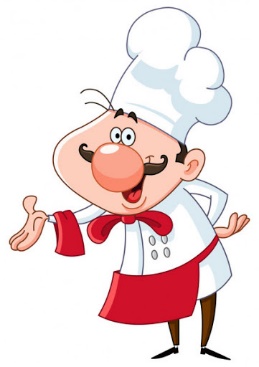 Woda do picia jest stale dostępna dla dzieci	*Alergeny  - zob. wykaz wg rozporządzenia   Jadłospis może ulec częściowym zmianomPONIEDZIAŁEK09.05.2022WTOREK  10.05.2022 ŚRODA11.05.2022CZWARTEK   12.05.2022PIĄTEK	13.05.2022ŚNIADANIE:Pieczywo pszenno- żytnie, razowe  z  miksem, schab z pieca(zawartość mięsa 97%) papryka, kawa zbożowa Inka na mleku,  	ŚNIADANIE:  Płatki kukurydziane  na mleku,  pieczywo pszenno- żytnie, razowe  z  miksem , ser biały ze szczypiorkiem,  kawa zbożowa Inka na mleku,   ŚNIADANIE: 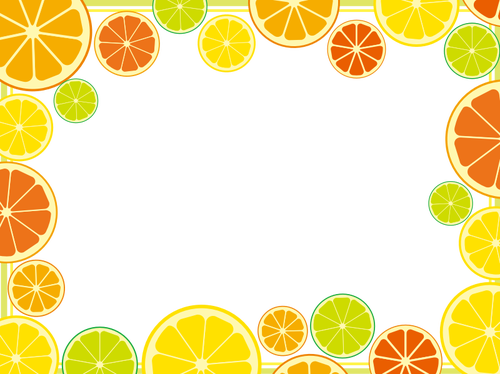 Pieczywo pszenno- żytnie, razowe  z  miksem  filet bez wędzenia(zawartość mięsa 70%) ogórek kiszony, kawa zbożowa Inka na mleku,  	ŚNIADANIE: Bułka graham i z ziarnem  z miksem, tłuszczowym,  parówka z szynki, ketchup ,  kawa zbożowa Inka na mleku,   ŚNIADANIE: Pieczywo pszenno- żytnie, razowe  z miksem tłuszczowym, szynkóweczka ( zawartość mięsa 83%) rzodkiewka, kawa zbożowa Inka na mleku,   Alergeny*:1,6,7,9,10,12Alergeny*:1,7,11Alergeny*:1,6,7,9,10,12Alergeny*:1,6,7,9,10,12Alergeny*:1,6,7,9,10,12OBIAD:Zupa  neopolitańska na wywarze mięsno- warzywnym (marchew, pietruszka, seler, por)   z ziemniakami leczo ( ryż, kiełbasa śląska zawar. mięsa 83%, papryka, cukinia, ogórek zielony, cebula) w sosie pomidorowym, woda z cytryną, jabłkoOBIAD:Zupa pomidorowa na wywarze mięsno- warzywnym (marchew, pietruszka, seler, por) z makaronem, opiekane pałki z kurczaka z ziemniakami, gotowana marchew z groszkiem, woda z cytryną, kiwiOBIAD: Zupa chłopska z natką i koperkiem na wywarze mięsno- warzywnym (marchew, pietruszka, seler, por) ziemniakami i zacierką, smażony filet z ryby z ziemniakami, surówka z kiszonej kapusty, woda z cytryną, marchewOBIAD:Zupa porowa na wywarze mięsno- warzywnym (marchew, pietruszka, seler, por) z ziemniakami, gulasz wieprzowy w sosie własnym z kaszą jęczmienną, mizeria, woda z cytryną, bananOBIAD: Zupa grochowa na wywarze mięsno- warzywnym (marchew, pietruszka, seler, por)  z ziemniakami, makaron z truskawką i śmietaną, woda z cytryną, gruszkaAlergeny*:1,3,6,7,9,10,12Alergeny*:1,7,9Alergeny*:1,3,7,9,Alergeny*:1,7,9Alergeny*:1,3,7,9PODWIECZOREK:Pieczywo pszenno- żytnie, razowe  z  miksem tłuszczowym ,pasta z makreli , ogórek kiszony , kawa zbożowa Inka na mleku, PODWIECZOREK:Pieczywo pszenno- żytnie, razowe  z  miksem tłuszczowym , kiełbasa krakowska (zawartość mięsa 97%) sałata, kawa zbożowa Inka na mlekuPODWIECZOREK: jogurt naturalny z musem jabłkowym, oprószony czekoladą , lekki wafelekPODWIECZOREK:Pieczywo pszenno- żytnie, razowe  z  miksem tłuszczowym , ser żółty sałata, kawa zbożowa Inka na mlekuPODWIECZOREK:Pieczywo pszenno- żytnie, razowe  z  miksem , pasztet z pieca ( zaw. ,mięsa 53%), ogórek kiszony, kawa zbożowa Inka na mleku ,Alergeny*:1,4,7,11Alergeny*: 1,6,7,9,10,12Alergeny*:1,7,Alergeny*:1,7,11Alergeny*: 1,6,7,9,10,12